附件1：《国际智能工厂技术与产品选型手册》第二版（2019）编辑实施方案一、栏目设置第一部分：综述介绍主要分析有关智能工厂技术产品的应用现状、发展趋势、市场需求。针对国家制造业发展战略，解读智能制造与智能工厂政策，行业发展规划。为行业发展和各单位的决策提供指导和参考。第二部分：方案精选精选优秀行业解决方案：邀请从事智能制造系统集成、自动化改造、智能产品开发与技术服务的国内、外厂商针对自身产品特点及行业应用提供高水平的解决方案，以更详细、更明晰的方式对接用户，提供一个展示优秀案例和行业解决方案的宣传平台。第三部分：产品选型主要以文字图片形式介绍各类产品名称、用途、原理、技术参数、性能指标、规格型号、功能特点、产品样本图例等，帮助客户了解产品，为客户采购产品提供第一手的选型攻略。第四部分：名企推荐主要以图文并茂的形式特别展示智能工厂设备和技术供应商的形象，便于用户了解供应商的整体发展情况和风采。第五部分：企业名录主要刊登协会理事会员单位的基本信息，包括：联系方式、主营业务、单位简介。二、入编对象主要面向为离散和流程制造业提供工业及电气自动化、智能数控装备、智能机器人、智能传感与测控、智能仪器与仪表、智能物联、工业软件、智能工厂管控产品和技术的厂商和智能制造系统集成商。三、出版说明1．本书采用国际标准大16开精装本，进口铜版纸全彩色印刷，计划 2019 年7月截稿，将于9月份在中国机电一体化技术应用协会成立30周年庆祝大会上首发。2．赠发范围：（1）向国家有关政府主管部门、各省市主管政府部门、央企及代表性企业赠发；（2）向有关机电一体化、工业自动化、智能制造等科研院所、高校、重点实验室及重点协（学）会、行业联盟等社会团体赠发；（3）向石油化工、煤化工、天然气、钢铁、有色、电力、军工/航天、煤炭、医药、建材、汽车、机械、电子、轮胎橡胶、食品饮料、轻工纺织、包装、物流等行业重点代表性企业的负责人、采购负责人、技术管理人员等赠发；3．发行方式：（1）公开发行：通过工业自动化及智能工厂相关展会、行业年会及其他相关会议和技术交流活动等发行；（2）定向发行：根据投稿赞助企业提供的具体名单，免费进行针对性定向发行；（3）会员赠阅：向中国机电一体化技术应用协会的理事及团体会员单位免费赠阅。四、收费标准1．入编“方案精选”、“产品选型”栏目收费标准：每版收费 4800 元，要求选型资料按照统一格式入编。企业必须先提供选型产品信息，经过编辑部审核通过后入编。2．入编“名企推荐”栏目收费标准：● 特邀协办单位：5.8 万元(限五家)1、要求信誉好、产品质量稳定、规模在同行业内处于领先地位；2、协办单位享有刊登双彩用于企业形象宣传，并赠送企业领导专访一篇；3、享有本刊显著位置刊登协办单位名称及代表人姓名，赠送十本《手册》；4、协办单位领导将列入本刊编委会特邀编委，指导本刊编辑工作。●	重点企业专题：3.2 万元每个专题 4 个整页用于企业形象宣传及产品样本刊登。3．入编“企业名录”栏目收费标准：协会及各分会理事会员单位免费刊登；凡入编“方案精选”、“产品选型”、“名企推荐”栏目的单位免费刊登；其他非会员单位入编收费980元，要求入编单位按照统一格式填写入编资料。4．会员优惠凡是中国机电一体化技术应用协会及各分会的理事、会员单位等入编有偿栏目均享受八折优惠。五、联系方式负责人：郭	静电	话：13521850531	传	真：010-82598722网	址：www.cameta.org.cn	邮	箱：jidian_china@zqxztech.com地	址：北京市西城区德胜门外大街教场口 1 号院，邮编：100120六、监督与投诉王继宏：010-82285782（协会秘书处）	陈鹏飞：13552685136（编辑部）附件2：《国际智能工厂技术与产品选型手册》2019版认 刊 协 议签订日期：        年    月    日                      编号：               附件3：《国际智能工厂技术与产品选型手册》企业名录登记表说明：请将此表填写完整后，发送传真至：010-59413996或发送至jidian_china@zqxztech.com认刊版类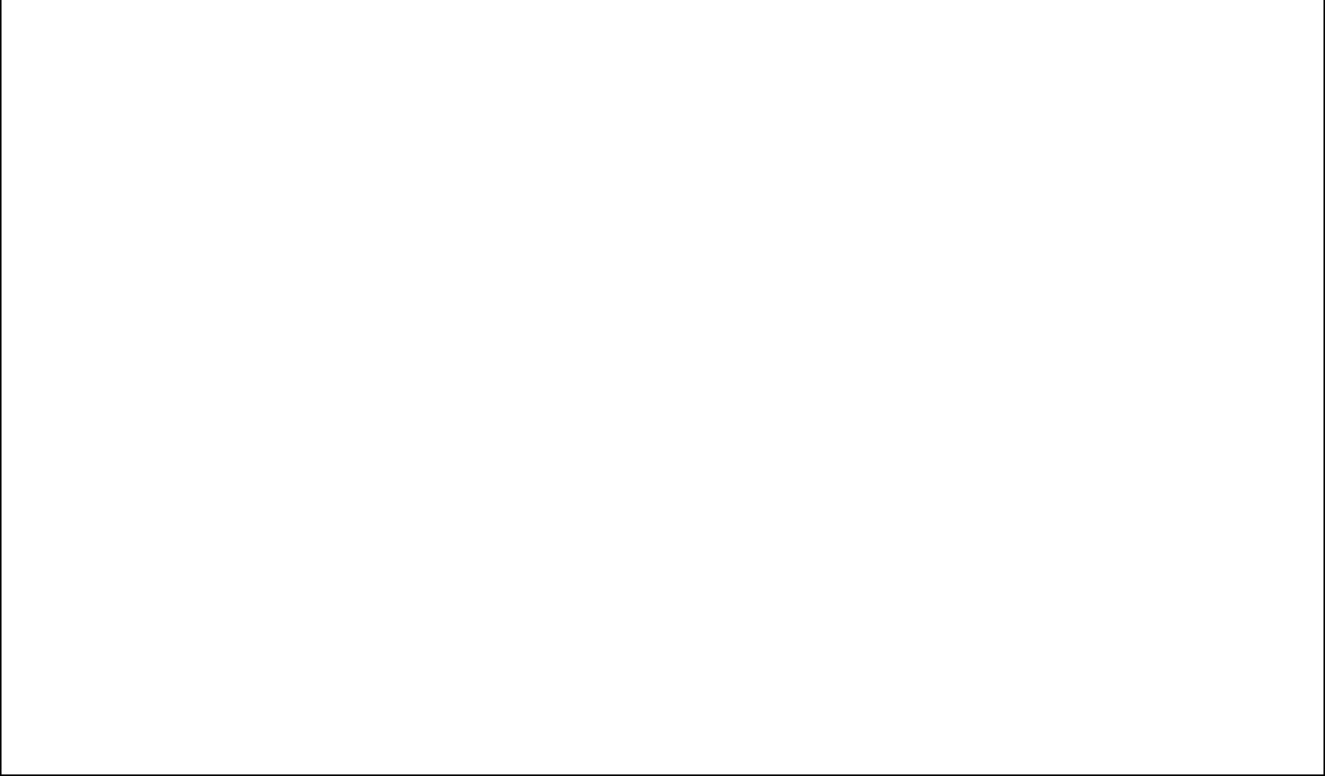 规格（mm）价格(元)认刊版类认刊版类规格（mm）价格(元)彩色单页210×2859800首扉210×28528800彩色双页420×28516800封三对页封三对页210×28524000拉 折 页420×28522000封二/封三封二/封三210×28548000/36000目录对页210×28528000封面/封底封面/封底180×20068000/56000单位名称负责人详细地址邮  编经 办 人电  话传  真认刊版类费  用拾    万    仟    佰    拾    元整拾    万    仟    佰    拾    元整拾    万    仟    佰    拾    元整拾    万    仟    佰    拾    元整是否会员□是，□否备  注1、入编说明：（1）免费为入编单位设计、制作版式，具有稿件的审核权；（2）本认刊书一式二份，自签订之日起生效（传真有效）；（3）入编单位应对所提供的图文资料和证明文件的真实性承担全部法律责任；（4）入编单位在认刊书签定后起五日内将款项汇入指定账户，汇款用途栏中注明“智能工厂选型手册”；（5）所有参加入编的单位将获赠《手册》2套。2、指定汇款账户：户  名：北京智企联科技有限公司开户行：中国建设银行股份有限公司北京杨庄东路支行帐  号：1105 0164 8200 0000 07913、《手册》编辑部联系方式：联系人：                 电  话：                传  真：                 E-mail：                1、入编说明：（1）免费为入编单位设计、制作版式，具有稿件的审核权；（2）本认刊书一式二份，自签订之日起生效（传真有效）；（3）入编单位应对所提供的图文资料和证明文件的真实性承担全部法律责任；（4）入编单位在认刊书签定后起五日内将款项汇入指定账户，汇款用途栏中注明“智能工厂选型手册”；（5）所有参加入编的单位将获赠《手册》2套。2、指定汇款账户：户  名：北京智企联科技有限公司开户行：中国建设银行股份有限公司北京杨庄东路支行帐  号：1105 0164 8200 0000 07913、《手册》编辑部联系方式：联系人：                 电  话：                传  真：                 E-mail：                1、入编说明：（1）免费为入编单位设计、制作版式，具有稿件的审核权；（2）本认刊书一式二份，自签订之日起生效（传真有效）；（3）入编单位应对所提供的图文资料和证明文件的真实性承担全部法律责任；（4）入编单位在认刊书签定后起五日内将款项汇入指定账户，汇款用途栏中注明“智能工厂选型手册”；（5）所有参加入编的单位将获赠《手册》2套。2、指定汇款账户：户  名：北京智企联科技有限公司开户行：中国建设银行股份有限公司北京杨庄东路支行帐  号：1105 0164 8200 0000 07913、《手册》编辑部联系方式：联系人：                 电  话：                传  真：                 E-mail：                1、入编说明：（1）免费为入编单位设计、制作版式，具有稿件的审核权；（2）本认刊书一式二份，自签订之日起生效（传真有效）；（3）入编单位应对所提供的图文资料和证明文件的真实性承担全部法律责任；（4）入编单位在认刊书签定后起五日内将款项汇入指定账户，汇款用途栏中注明“智能工厂选型手册”；（5）所有参加入编的单位将获赠《手册》2套。2、指定汇款账户：户  名：北京智企联科技有限公司开户行：中国建设银行股份有限公司北京杨庄东路支行帐  号：1105 0164 8200 0000 07913、《手册》编辑部联系方式：联系人：                 电  话：                传  真：                 E-mail：                1、入编说明：（1）免费为入编单位设计、制作版式，具有稿件的审核权；（2）本认刊书一式二份，自签订之日起生效（传真有效）；（3）入编单位应对所提供的图文资料和证明文件的真实性承担全部法律责任；（4）入编单位在认刊书签定后起五日内将款项汇入指定账户，汇款用途栏中注明“智能工厂选型手册”；（5）所有参加入编的单位将获赠《手册》2套。2、指定汇款账户：户  名：北京智企联科技有限公司开户行：中国建设银行股份有限公司北京杨庄东路支行帐  号：1105 0164 8200 0000 07913、《手册》编辑部联系方式：联系人：                 电  话：                传  真：                 E-mail：                1、入编说明：（1）免费为入编单位设计、制作版式，具有稿件的审核权；（2）本认刊书一式二份，自签订之日起生效（传真有效）；（3）入编单位应对所提供的图文资料和证明文件的真实性承担全部法律责任；（4）入编单位在认刊书签定后起五日内将款项汇入指定账户，汇款用途栏中注明“智能工厂选型手册”；（5）所有参加入编的单位将获赠《手册》2套。2、指定汇款账户：户  名：北京智企联科技有限公司开户行：中国建设银行股份有限公司北京杨庄东路支行帐  号：1105 0164 8200 0000 07913、《手册》编辑部联系方式：联系人：                 电  话：                传  真：                 E-mail：                1、入编说明：（1）免费为入编单位设计、制作版式，具有稿件的审核权；（2）本认刊书一式二份，自签订之日起生效（传真有效）；（3）入编单位应对所提供的图文资料和证明文件的真实性承担全部法律责任；（4）入编单位在认刊书签定后起五日内将款项汇入指定账户，汇款用途栏中注明“智能工厂选型手册”；（5）所有参加入编的单位将获赠《手册》2套。2、指定汇款账户：户  名：北京智企联科技有限公司开户行：中国建设银行股份有限公司北京杨庄东路支行帐  号：1105 0164 8200 0000 07913、《手册》编辑部联系方式：联系人：                 电  话：                传  真：                 E-mail：                入编单位:(盖章)负责人签字：年   月   日入编单位:(盖章)负责人签字：年   月   日入编单位:(盖章)负责人签字：年   月   日入编单位:(盖章)负责人签字：年   月   日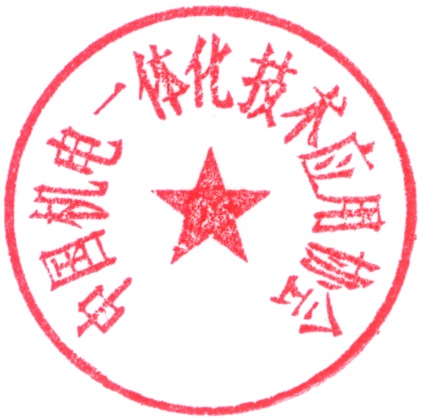 主办单位(盖章) 年   月   日主办单位(盖章) 年   月   日主办单位(盖章) 年   月   日单位名称网    址联 系 人邮    箱电    话微信公众号□总会理事会员  是否会员□是  □否会员类型□副理事长 □常务理事 □理事 □会员□分会理事会员□副理事长 □常务理事 □理事 □会员□分会理事会员主营业务或主要产品（100字之内）（100字之内）（100字之内）（100字之内）公司简介（200字之内）（200字之内）（200字之内）（200字之内）